APPLICATION FOR EMPLOYMENT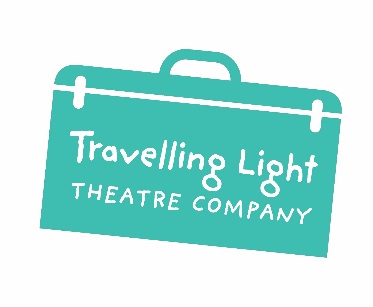 CONFIDENTIALApplications can be typed or handwritten using black ink. Please return form either by post to:  Office Manager, Travelling Light Theatre Company, Barton Hill Settlement, 43 Ducie Road, Barton Hill, Bristol  BS5 0AXOr email: office.manager@travellinglighttheatre.org.ukPlease return this application form and Equal Opportunities monitoring form by 5pm on 20th November 2017.Email: office.manager@travellinglighttheatre.org.uk orBy post:  Office Manager, Travelling Light Theatre Company, Barton Hill Settlement, 43 Ducie Road, Barton Hill, Bristol BS5 0AXPOSITION APPLIED FORPOSITION APPLIED FORPOSITION APPLIED FORPOSITION APPLIED FORParticipation Lead Practitioner (4-6s)Participation Lead Practitioner (4-6s)How did you find out about the job?How did you find out about the job?PERSONAL DETAILSPERSONAL DETAILSPERSONAL DETAILSPERSONAL DETAILSSurnameTitleTitleFirst name(s)Present Address                                            Postcode  Present Address                                            Postcode  Present Address                                            Postcode  EmailPresent Address                                            Postcode  Present Address                                            Postcode  Present Address                                            Postcode  TelephoneHomeDaytime   Mobile   ELIGIBILITYELIGIBILITYAre you eligible to work in the UKYES / NO [delete as appropriate]Do you have proof of eligibility to work in the UK, e.g. British passportYES / NO [delete as appropriate]Under UK legislation we are obliged to see proof of your eligibility to work in the UK.  If you do not have a current British Passport we will let you know which other documents we will need to see.Under UK legislation we are obliged to see proof of your eligibility to work in the UK.  If you do not have a current British Passport we will let you know which other documents we will need to see.If you consider yourself to be disabled under the Equality Act (2010), how can we best support you if you are shortlisted for interview?RELEVANT EDUCATION & QUALIFICATIONSRELEVANT EDUCATION & QUALIFICATIONSRELEVANT EDUCATION & QUALIFICATIONSRELEVANT EDUCATION & QUALIFICATIONSDetail all relevant qualifications, including any subjects that are currently being studied.Detail all relevant qualifications, including any subjects that are currently being studied.Detail all relevant qualifications, including any subjects that are currently being studied.Detail all relevant qualifications, including any subjects that are currently being studied.Year obtainedSubject/QualificationGrade /resultPlace of StudyTRAINING COURSESTRAINING COURSESTRAINING COURSESTRAINING COURSESTRAINING COURSESTRAINING COURSESPlease list any training or course(s) which you have undertaken relevant to the position applied for and/or specified in the person specification.Please list any training or course(s) which you have undertaken relevant to the position applied for and/or specified in the person specification.Please list any training or course(s) which you have undertaken relevant to the position applied for and/or specified in the person specification.Please list any training or course(s) which you have undertaken relevant to the position applied for and/or specified in the person specification.Please list any training or course(s) which you have undertaken relevant to the position applied for and/or specified in the person specification.Please list any training or course(s) which you have undertaken relevant to the position applied for and/or specified in the person specification.Dates and DurationDates and DurationOrganising body / Establishment attendedCourse title and type of trainingCourse title and type of trainingCourse title and type of trainingPlease give details of membership of professional bodies.  Please give details of membership of professional bodies.  Please give details of membership of professional bodies.  Please give details of membership of professional bodies.  Please give details of membership of professional bodies.  Please give details of membership of professional bodies.  CURRENT OR MOST RECENT EMPLOYMENT/VOLUNTARY POSITION  CURRENT OR MOST RECENT EMPLOYMENT/VOLUNTARY POSITION  CURRENT OR MOST RECENT EMPLOYMENT/VOLUNTARY POSITION  CURRENT OR MOST RECENT EMPLOYMENT/VOLUNTARY POSITION  CURRENT OR MOST RECENT EMPLOYMENT/VOLUNTARY POSITION  CURRENT OR MOST RECENT EMPLOYMENT/VOLUNTARY POSITION  CURRENT OR MOST RECENT EMPLOYMENT/VOLUNTARY POSITION  Please list your employment or volunteer history starting with your current or most recent employerPlease list your employment or volunteer history starting with your current or most recent employerPlease list your employment or volunteer history starting with your current or most recent employerPlease list your employment or volunteer history starting with your current or most recent employerPlease list your employment or volunteer history starting with your current or most recent employerPlease list your employment or volunteer history starting with your current or most recent employerPlease list your employment or volunteer history starting with your current or most recent employerEmployer name and address:Employer name and address:Start date:End date:Employer name and address:Employer name and address:Job title:Job title:Current salary:Describe your key duties, responsibilities and achievements in this role:Describe your key duties, responsibilities and achievements in this role:Describe your key duties, responsibilities and achievements in this role:Describe your key duties, responsibilities and achievements in this role:Describe your key duties, responsibilities and achievements in this role:Describe your key duties, responsibilities and achievements in this role:Describe your key duties, responsibilities and achievements in this role:Reason for leaving / seeking change:Reason for leaving / seeking change:Reason for leaving / seeking change:Reason for leaving / seeking change:Reason for leaving / seeking change:Period of noticePeriod of noticePREVIOUS EMPLOYMENT/VOLUNTARY POSTPREVIOUS EMPLOYMENT/VOLUNTARY POSTPREVIOUS EMPLOYMENT/VOLUNTARY POSTPREVIOUS EMPLOYMENT/VOLUNTARY POSTPREVIOUS EMPLOYMENT/VOLUNTARY POSTPREVIOUS EMPLOYMENT/VOLUNTARY POSTPlease give details of previous employment prior to your current job starting with the most recent.Please give details of previous employment prior to your current job starting with the most recent.Please give details of previous employment prior to your current job starting with the most recent.Please give details of previous employment prior to your current job starting with the most recent.Please give details of previous employment prior to your current job starting with the most recent.Please give details of previous employment prior to your current job starting with the most recent.Previous employer 1 Start date:Start date:End date:Name and address:Job title:Reason for leaving:Reason for leaving:Describe your key duties, responsibilities and achievements in this role:Describe your key duties, responsibilities and achievements in this role:Describe your key duties, responsibilities and achievements in this role:Describe your key duties, responsibilities and achievements in this role:Describe your key duties, responsibilities and achievements in this role:Describe your key duties, responsibilities and achievements in this role:Previous employer 2Start date:Start date:End date:Name and address:Job title:Reason for leaving:Reason for leaving:Describe your key duties, responsibilities and achievements in this role:Describe your key duties, responsibilities and achievements in this role:Describe your key duties, responsibilities and achievements in this role:Describe your key duties, responsibilities and achievements in this role:Describe your key duties, responsibilities and achievements in this role:Describe your key duties, responsibilities and achievements in this role:SUPPORTING STATEMENT Please use this section to state your reasons for applying for this post.  Outline the skills & experience you have gained through paid work, unpaid /voluntary work, work at home, through your studies, through your leisure activities, which are relevant to the job for which you are applying, and which you believe makes you suitable for the post. Make sure that you address the person specification providing evidence of how you meet the criteria.  If you are handwriting the application and require more space, please attach extra pages.  Alternatively you may submit this statement as a recorded voice file (MP3) of no more than 3 minutes duration.REFERENCESREFERENCESPlease give the names and addresses of two referees, one of whom should be your present or most recent employer. Your referees will not be contacted prior to interview or without your permission.Please give the names and addresses of two referees, one of whom should be your present or most recent employer. Your referees will not be contacted prior to interview or without your permission.NameNamePositionPositionCompanyCompanyAddressPostcode:AddressPostcode:TelephoneTelephoneREHABILITATION OF OFFENDERS ACT 1974REHABILITATION OF OFFENDERS ACT 1974Some roles within Travelling Light are exempt from the provisions of Section 4(2) of the Rehabilitation of Offenders Act by virtue of the Rehabilitation of Offenders Act (Exceptions) Order 1975.  This means you must disclose any previous convictions which are “spent” or “unspent” under the provisions of the Act.   This is stated within the job description for the role.In the event of employment, any failure to disclose such convictions could result in disciplinary action and ultimately dismissal.Applicants may be required to undergo a DBS check if their post involves regulated activity relating to children and young peopleSome roles within Travelling Light are exempt from the provisions of Section 4(2) of the Rehabilitation of Offenders Act by virtue of the Rehabilitation of Offenders Act (Exceptions) Order 1975.  This means you must disclose any previous convictions which are “spent” or “unspent” under the provisions of the Act.   This is stated within the job description for the role.In the event of employment, any failure to disclose such convictions could result in disciplinary action and ultimately dismissal.Applicants may be required to undergo a DBS check if their post involves regulated activity relating to children and young peopleHave you at any time received, or had pending, a court conviction?YES / NOIf YES: To disclose information, provide details on a separate sheet of paper, place in a sealed envelope marked “CONFIDENTIAL” and return it to us with your application.  Alternatively, if applying electronically, send the information as a separate email with the subject line as “CONFIDENTIAL: [title of post applied for].If YES: To disclose information, provide details on a separate sheet of paper, place in a sealed envelope marked “CONFIDENTIAL” and return it to us with your application.  Alternatively, if applying electronically, send the information as a separate email with the subject line as “CONFIDENTIAL: [title of post applied for].DATA PROTECTIONData collected will be processed and held in accordance with the Data Protection Act 1998. By providing the information contained within this application form, you are consenting to its use for the purpose of processing your application, assessing your performance in the future (should your application be successful) and monitoring the efficiency of our recruitment and other employment procedures.  We reserve the right to validate all information entered on this form. If your application is unsuccessful, your details will be retained for six months after which it will be securely destroyed.DECLARATIONDECLARATIONI declare that the information contained in this form is true and complete. I understand that it will be treated as part of any subsequent contract of employment. I understand that if it is then discovered that any statements are false or misleading I will be liable to have my application disqualified or subsequently will be liable to be dismissed from Travelling Light’s employment.I declare that the information contained in this form is true and complete. I understand that it will be treated as part of any subsequent contract of employment. I understand that if it is then discovered that any statements are false or misleading I will be liable to have my application disqualified or subsequently will be liable to be dismissed from Travelling Light’s employment.Signed:Date:For Emailed Applications, please tick the box to confirm the above statement is true